Gruppe oppgave Gå sammen to og to. Øv på kommunikasjon ved at den som tar imot samtalen benytter ISBAR. Bytt deretter roller.Innringer=assistent (du kan improvisere. Tenk gjerne på en pasient du kjenner til) 
Den som tar imot samtalen, er ansvarlig på vakt. Skal bidra til beslutningstøtte for videre vurderinger.  Du får en telefonsamtale fra kollega June som akkurat har startet å jobbe hos dere. June har ingen helsefaglig utdanning, hun har tidligere jobbet på Princess. Hun har fått opplæring i å ta vitale målinger og NEWS2.  ​Hun ringer deg som er ansvarlig på vakt, da pasienten hun er hos virker annerledes i kveld enn da hun var hos han i går. Hvilke spørsmål stiller du for å få mest mulig informasjon om pasienten, for å kunne gjøre vurderinger og beslutninger knyttet til pasienten?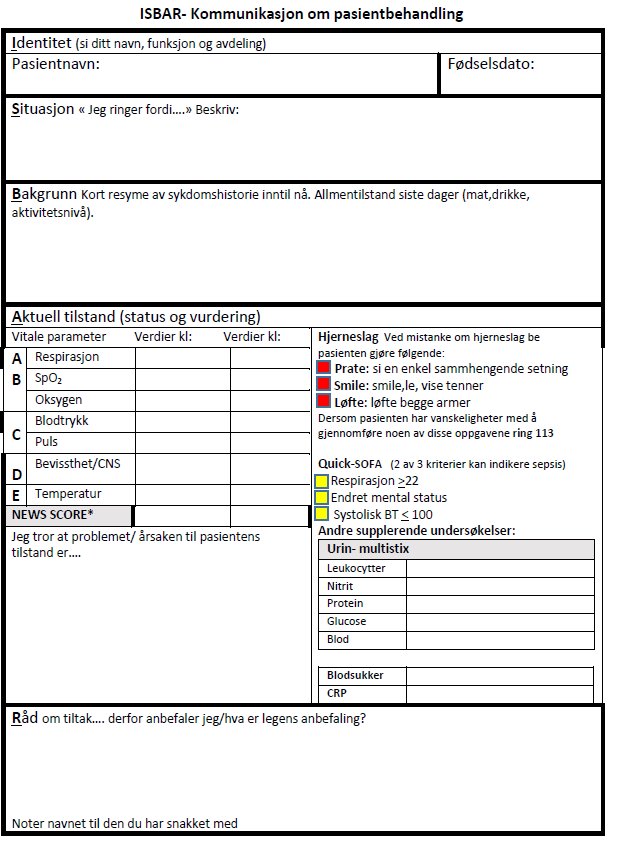 